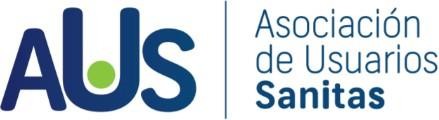 Marzo 05 de 2023.SeñoresASAMBLEA DE LA ASOCIACIÓN DE USUARIOS SANITASCiudad,Yo _______________________________________________________________, identificado(a) con la cédula de ciudadanía No.__________________________, por medio del presente escrito manifiesto que confiero PODER ESPECIAL, amplio y suficiente a ________________________________________________________, mayor de edad, identificado(a) con la Cédula de Ciudadanía No__________________, para que en mi nombre y representación participe con voz y voto, en la reunión de la Asamblea Ordinaria de la Asociación de Usuarios Sanitas, que se llevará a cabo el día dieciséis (16) de marzo de dos mil veintitrés (2023), a las 8:00 a.m., de manera virtual.Atentamente,__________________________FirmaC.C. No. ______________Acepto,__________________________FirmaC.C. No. ______________(recuerde que no podrá ingresar a la asamblea al otorgar este poder)